ПРОТОКОЛ № 7Чемпионат России 2020 года по футболу среди лиц с заболеванием ЦП  Стадион «Капролактамовец» г. Дзержинск                                   «26» августа  2020 года.  Начало в 14 часов 00 минут. Освещение Естественное.            Количество зрителей 250 чел.Результат  матча      8-5  в пользу  команды  «ЛЧО» (Московская область).                                                                   Первой половины    5-3  в пользу  команды  «ЛЧО» (Московская область). Серия ударов с 9-ой отметки в пользу команды «нет».                          Официальные   представителиПредупреждения игрокам ( Фамилия, Имя,   номер   игрока,     команда,    время,   причины   ) :Удаления       игроков     (  Фамилия, Имя,    номер    игрока,     команда,     время,     причины  ) :Извещение о подаче протеста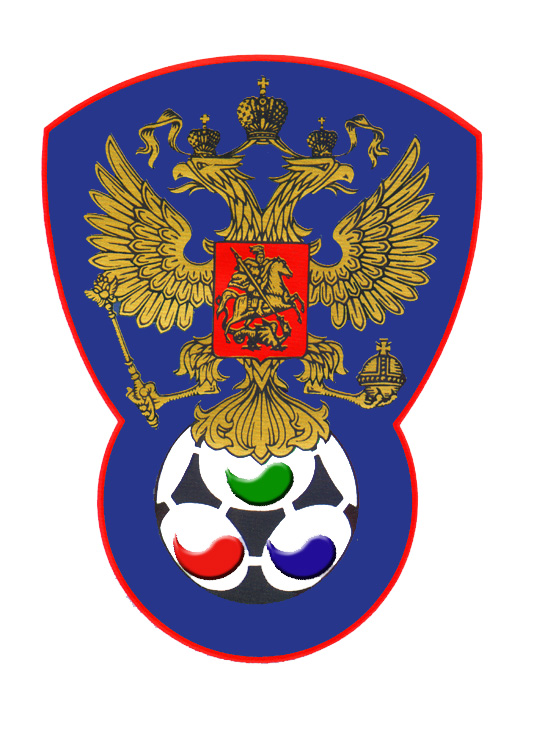 ВСЕРОССИЙСКАЯ ФЕДЕРАЦИЯФУТБОЛА ЛИЦ С ЗАБОЛЕВАНИЕМ ЦП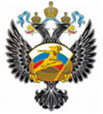 ЛЧО (Московская область)Олимпия (Москва)Судейская бригадаФамилия , ИмяКатегорияГородГлавный  судьяГлазатов Евгений2ДзержинскПомощник № 1Рубцов Евгений1Нижний НовгородПомощник № 2 Федотов Сергей1ПавловоРезервный судьяЛысенко Павел1Йошкар-ОлаСиниефутболкиБелыеСиниегетрыБелые№ФамилияИмяКлЗМЗаменыЗамены№ФамилияИмяКлЗМЗаменыЗамены№ФамилияИмяКлЗМ№мин№ФамилияИмяКлЗМ№мин16КсандиновВладимир21СмирновОлег13ЕрастовАрсений229315СамотинКирилл28МиненкоДмитрий28ПотехинИван310ПестрецовДмитрий229ВойташукИван211Песоцкий Роман1123110Воробьев Андрей2213МурванадзеЛаша343111РамоновЭдуард2114АлбеговГеоргий2314Лебедев Юрий216312ЛожечниковАндрей16ПронинОлег114ШимановАндрей29ПагаевЗаур2№Фамилия  и  инициалыДолжность№Фамилия  и  инициалыДолжность1Барамидзе АвтандилГл. тренер1Морозов ВикторГл.тренер2Чкония ИзольдаТренер-врач2НетНетНе поступалоГлавный судья_______________(Глазатов Е.В.)                  подписьфамилия и инициалыПодпись представителя принимающей команды_______________(Барамидзе А.М.)                  подписьфамилия и инициалыПодпись представителя команды гостей_______________(Морозов В.И.)                  подписьфамилия и инициалы